    РОССИЙСКАЯ ФЕДЕРАЦИЯИРКУТСКАЯ ОБЛАСТЬНижнеудинское муниципальное образованиеАДМИНИСТРАЦИЯП О С Т А Н О В Л Е Н И Еот 28 февраля 2024 года    № 253О внесении изменении в постановление администрации Нижнеудинского муниципального образования от 22 декабря 2023 года № 1758 «Об утверждении муниципальной программы«Обеспечение жителей услугами организаций культуры» на 2024 -2026 годыС целью приведения объемов финансирования в соответствие с решением Думы Нижнеудинского муниципального образования от 15.02.2024 года № 16 «О бюджете Нижнеудинского муниципального образования на 2024 год и плановый период 2025 и 2026 годов»,  руководствуясь ст. 6, 23 Устава Нижнеудинского муниципального образования, администрация Нижнеудинского муниципального образованияп о с т а н о в л я е т:1. Внести в постановление администрация Нижнеудинского муниципального образования от 22 декабря 2023 года № 1758 «Об утверждении муниципальной программы «Обеспечение жителей услугами организаций культуры» на 2024 - 2026 годы следующие изменения:- Раздел  «Паспорт программы» и Раздел  «Ресурсное обеспечение Программы» приложения к постановлению администрации Нижнеудинского муниципального образования изложить в новой редакции (прилагается);- Приложение 1 Ресурсное обеспечение реализации муниципальной программы «Обеспечение жителей услугами организаций культуры  на 2024-2026 годы» изложить в новой редакции (прилагается).- Приложение 2 Прогнозная (справочная) оценка ресурсного обеспечения реализации муниципальной программы «Обеспечение жителей   услугами организаций культуры  на 2024-2026 годы» изложить в новой редакции (прилагается).2. Настоящее постановление вступает в силу после дня его официального опубликования в Вестнике Нижнеудинского муниципального образования. Глава Нижнеудинского муниципального образования                                                          Ю.Н. Маскаев                                                        Приложение                             к постановлению администрации                                                    Нижнеудинского муниципального образования                           от 28 февраля 2024 г. № 253ПАСПОРТмуниципальной программы «Обеспечение жителей услугами организаций культуры» на 2024-2026 годы3. Ресурсное обеспечение ПрограммыОбщий объем финансирования реализации Программы за счет средств бюджета Нижнеудинского муниципального образования составляет: 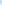 2024 г. – 7 599,6 тысяч рублей;2025 г. – 1 671,6 тысяч рублей;2026 г. – 1 671,8 тысяч рублей.Наименование муниципальной программыМуниципальная программа «Обеспечение жителей услугами организаций культуры» на 2024-2026 годы (далее - Программа)Ответственный исполнитель муниципальной программыОтдел культуры администрации Нижнеудинского муниципального образования (отдел культуры)Соисполнители муниципальной программыМуниципальное бюджетное учреждение «Культурно – досуговое объединение» (МБУ «КДО»);Муниципальное казенное учреждение культуры «Централизованная библиотечная система» (МКУК «ЦБС»);Муниципальное казенное учреждение культуры «Музейно-культурный центр» (МКУК «МКЦ»)Цели муниципальной программыСоздание условий для организации досуга и обеспечения жителей поселения услугами организаций культуры, организации библиотечного обслуживания населения и развития местного традиционного народного художественного творчестваЗадачи муниципальной программыСоздание единого культурного пространства на территории Нижнеудинского муниципального образования; Укрепление материально-технической базы и ремонт имущества учреждений культурыСроки реализации программы2024-2026 годыЦелевые показатели программыЧисло посещений культурно-массовых мероприятий, посещений библиотек и музеев;Число клубных формирований;Число документов библиотечного фонда на физических (материальных) носителях;Число музейных предметов основного фондаРесурсное обеспечение муниципальной программыОбщий объем финансирования реализации Программы за счет средств бюджета Нижнеудинского муниципального образования по годам (Приложение № 1):2024 г. – 7 599,6 тысяч рублей;	2025 г. – 1 671,6 тысяч рублей;	2026 г. – 1 671,8 тысяч рублей Ожидаемые конечные результаты реализации муниципальной программыРеализация муниципальной программы приведет к качественным изменениям в сфере культуры, в том числе повысит привлекательность услуг учреждений культуры для населения, выражающуюся:- в росте количества посещений мероприятий учреждений культуры;- сохранении числа клубных формирований;- сохранении числа документов библиотечного фонда;- сохранении числа музейных предметовПРИЛОЖЕНИЕ № 1
к муниципальной программе «Обеспечение жителей услугами организаций культуры» на 2024-2026 годыПРИЛОЖЕНИЕ № 1
к муниципальной программе «Обеспечение жителей услугами организаций культуры» на 2024-2026 годыПРИЛОЖЕНИЕ № 1
к муниципальной программе «Обеспечение жителей услугами организаций культуры» на 2024-2026 годыПРИЛОЖЕНИЕ № 1
к муниципальной программе «Обеспечение жителей услугами организаций культуры» на 2024-2026 годыПРИЛОЖЕНИЕ № 1
к муниципальной программе «Обеспечение жителей услугами организаций культуры» на 2024-2026 годыРЕСУРСНОЕ ОБЕСПЕЧЕНИЕ РЕАЛИЗАЦИИ МУНИЦИПАЛЬНОЙ ПРОГРАММЫРЕСУРСНОЕ ОБЕСПЕЧЕНИЕ РЕАЛИЗАЦИИ МУНИЦИПАЛЬНОЙ ПРОГРАММЫРЕСУРСНОЕ ОБЕСПЕЧЕНИЕ РЕАЛИЗАЦИИ МУНИЦИПАЛЬНОЙ ПРОГРАММЫРЕСУРСНОЕ ОБЕСПЕЧЕНИЕ РЕАЛИЗАЦИИ МУНИЦИПАЛЬНОЙ ПРОГРАММЫРЕСУРСНОЕ ОБЕСПЕЧЕНИЕ РЕАЛИЗАЦИИ МУНИЦИПАЛЬНОЙ ПРОГРАММЫРЕСУРСНОЕ ОБЕСПЕЧЕНИЕ РЕАЛИЗАЦИИ МУНИЦИПАЛЬНОЙ ПРОГРАММЫРЕСУРСНОЕ ОБЕСПЕЧЕНИЕ РЕАЛИЗАЦИИ МУНИЦИПАЛЬНОЙ ПРОГРАММЫ«Обеспечение жителей услугами организаций культуры» на 2024-2026 годы«Обеспечение жителей услугами организаций культуры» на 2024-2026 годы«Обеспечение жителей услугами организаций культуры» на 2024-2026 годы«Обеспечение жителей услугами организаций культуры» на 2024-2026 годы«Обеспечение жителей услугами организаций культуры» на 2024-2026 годы«Обеспечение жителей услугами организаций культуры» на 2024-2026 годы«Обеспечение жителей услугами организаций культуры» на 2024-2026 годы№
п/пНаименование мероприятияОтветственный исполнитель, участники, исполнители программыРасходы (тыс.руб.)Расходы (тыс.руб.)Расходы (тыс.руб.)Расходы (тыс.руб.)№
п/пНаименование мероприятияОтветственный исполнитель, участники, исполнители программы2024 г2025 г2026 гвсего12345671Задача: Создание единого культурного пространства на территории Нижнеудинского муниципального образованияЗадача: Создание единого культурного пространства на территории Нижнеудинского муниципального образованияЗадача: Создание единого культурного пространства на территории Нижнеудинского муниципального образованияЗадача: Создание единого культурного пространства на территории Нижнеудинского муниципального образования1.1Праздничные концерты1.1.1День защитника ОтечестваМБУ «КДО»0,08,08,016,01.1.2Международный женский день МБУ «КДО»0,08,08,016,01.1.3День молодежи - массовое гуляние в городском паркеМБУ «КДО»60,060,060,0180,01.1.4День отца  МБУ «КДО»0,05,05,010,01.1.5День материМБУ «КДО»0,015,015,030,01.2Театрализованные представления и народные гуляния1.2.1Масленица широкаяМБУ «КДО»60,060,060,0180,01.2.2День Петра и Февронии – покровителей семьи и брака МБУ «КДО»0,05,05,010,01.2.3Новогодние театрализованные представленияМБУ «КДО»30,030,030,090,01.2.3Новогодние театрализованные представленияМКУК «ЦБС»15,015,015,045,01.2.3Новогодние театрализованные представленияМКУК «МКЦ»15,015,015,045,01.3Фестивали, конкурсы1.3.1Областной конкурс исполнителей эстрадной песни «Золотой микрофон»МБУ «КДО»60,060,060,0180,01.3.2«Удинская слобода» - фестиваль народной культурыМБУ «КДО»60,060,060,0180,01.4Патриотические мероприятия, акции1.4.1День Победы – демонстрация, митинг, концертМБУ «КДО»300,0500,0500,01 300,01.4.1День Победы – демонстрация, митинг, концертМКУК «ЦБС»0,015,015,030,01.4.1День Победы – демонстрация, митинг, концертМКУК «МКЦ»0,015,015,030,01.4.2День России МБУ «КДО»0,06,06,012,01.4.3Свеча памяти – молодежная акция МБУ «КДО»0,06,06,012,01.4.4День государственного флага Российской ФедерацииМБУ «КДО»0,06,06,012,01.4.5День народного единстваМБУ «КДО»0,06,06,012,01.5Профессиональные праздники1.5.1День работников ЖКХМБУ «КДО»0,05,05,010,01.5.2День пожарной охраныМБУ «КДО»0,05,05,010,01.5.3День социального работникаМБУ «КДО»0,05,05,010,01.5.4День медицинского работникаМБУ «КДО»0,05,05,010,01.5.5День железнодорожникаМБУ «КДО»0,05,05,010,01.5.6День сотрудников ОМВДМБУ «КДО»0,05,05,010,01.6Мероприятия для ветеранов и людей с ОВЗ1.6.1День строителя БАМа – цикл мероприятий, посвященных 50-летию со дня строительства БАМаМБУ «КДО»10,00,00,010,01.6.2Городская выставка-конкурс плодов, цветов, овощей, ягод «Дары лета»МБУ «КДО»40,060,060,0160,01.6.3День ветерана труда Иркутской областиМБУ «КДО»0,05,05,010,01.6.4Международный день пожилых людейМБУ «КДО»0,025,025,050,01.6.5Мероприятия для людей с ограниченными возможностями здоровья (декада инвалидов)МБУ «КДО»15,030,030,075,01.6.6Мероприятия для ветеранов труда, войны, вооруженных сил (по отдельному плану)МБУ «КДО»25,0100,0100,0225,01.7Мероприятия для детей1.7.1Неделя детской книги – цикл мероприятийМКУК «ЦБС»15,015,015,045,01.7.2День защиты детей – развлекательная программаМБУ «КДО»10,010,010,030,01.7.3День знаний - развлекательная программаМБУ «КДО»10,010,010,030,0ИТОГО по задаче 1725,01 180,01 180,03 085,02Задача: Укрепление материально-технической базы и ремонт имущества учреждений культурыЗадача: Укрепление материально-технической базы и ремонт имущества учреждений культуры2.1Комплектование библиотечных фондов2.1.1Приобретение книгМКУК «ЦБС»80,0100,0100,0280,02.1.2Приобретение периодических изданийМКУК «ЦБС»80,0100,0100,0280,02.2Приобретение и замена оборудования2.2.1Стенды для экспозицийМКУК «МКЦ»68,00,00,068,02.2.2Персональный компьютерМКУК «МКЦ»0,00,00,00,02.2.3Приобретение музыкального оборудования для МБУ КДО (инициативный платеж, местный бюджет )МБУ «КДО»293,40,00,0293,42.2.3Приобретение музыкального оборудования для МБУ КДО (областной бюджет )МБУ «КДО»1 649,40.00.00.02.3Информатизация деятельности2.3.1Антивирусное програмное обеспечениеМКУК «ЦБС»30,030,030,090,02.3.2Комплексная автоматизированная музейная информационная система (КАМИС)МКУК «МКЦ»0,00,00,00,02.4Текущий ремонт имущества2.4.1Ремонт туалетных комнат в ДЦ «Спутник»МБУ «КДО»300,00,00,0300,02.4.2Ремонт оконМКУК «ЦБС»0,0200,0200,0400,02.4.3Ремонт фойе Центральной городской библиотеки (инициативный платеж)МКУК «ЦБС»180,00,00,0180,02.4.3Ремонт фойе Центральной городской библиотеки  (областной бюджет)МКУК «ЦБС»1 545,60.00.01 545,62.4.3Текущй ремонт Центральной городской библиотеки (бюджет НМО)МКУК «ЦБС»250,00,00,0250,02.4.3Текущий ремонт Центральной городской библиотеки  (областной бюджет)МКУК «ЦБС»2 250,00.00.02 250,02.5Обеспечение требований безопасности2.5.1Техническое обслуживание огнетушителейМКУК «МКЦ»7,27,27,221,62.5.2Приобретение огнетушителейМКУК «МКЦ»11,529,94,646,02.5.3Обучение персонала по программам пожарной безопасностиМКУК «МКЦ»8,07,50,015,52.5.4Обучение персонала по программам антитеррористической безопасностиМКУК «МКЦ»0,06,00,06,02.5.5Огнезащитная обработка мха огнебиогидрозащитным лакомМКУК «МКЦ»0,011,00,011,02.5.6Огнезащитная обработка чердакаМКУК «МКЦ»0,00,020,020,02.5.7Замер сопротивления электропроводки МКУК «МКЦ»0,00,030,030,02.5.8Техническое обслуживание огнетушителейМКУК «ЦБС»12,00,00,012,02.5.9Обучение персонала по программам пожарной безопасностиМКУК «ЦБС»8,00,00,08,02.5.10Монтаж оборудования кнопки тревожной сигнализацииМКУК «ЦБС»0,00,00,00,02.5.11Обслуживание оборудования кнопки тревожной сигнализацииМКУК «ЦБС»18,00,00,018,02.5.12Изготовление (обновление) плана эвакуацииМКУК «ЦБС»6,00,00,06,02.5.13Изготовление (обновление) информационных табличек и стендов безопасностиМКУК «ЦБС»5,00,00,05,02.5.14Стеллаж металлическийМКУК «ЦБС»15,00,00,015,02.5.15Установка системы противопожарной защитыМКУК «ЦБС»0,00,00,00,02.5.16Обслуживание пожарной сигнализации МБУ «КДО»0,00,00,00,02.5.17Перезарядка огнетушителей МБУ «КДО»14,50,014,52.5.18Техническое обслуживание пожарных крановМБУ «КДО»15,00,00,015,02.5.19Обучение персонала по программам пожарной безопасностиМБУ «КДО»16,00,00,016,02.5.20Замена системы автоматической пожарной сигнализации ДЦ "Спутник"МБУ «КДО»0,00,00,00,02.5.21Обслуживание оборудования кнопки тревожной сигнализацииМБУ «КДО»12,00,00,012,02.5.22Установка системы управления эвакуациейМБУ «КДО»0,00,00,00,02.6Капитальный ремонт, реставрация, реконструкция0,00,00,00,0ИТОГО по задаче 26 874,6491,6491,87 858,0ИТОГО по программе7 599,61 671,61 671,810 943,0ПРИЛОЖЕНИЕ № 2
к муниципальной программе «Обеспечение жителей услугами организаций культуры» на 2024-2026 годыПРИЛОЖЕНИЕ № 2
к муниципальной программе «Обеспечение жителей услугами организаций культуры» на 2024-2026 годыПРИЛОЖЕНИЕ № 2
к муниципальной программе «Обеспечение жителей услугами организаций культуры» на 2024-2026 годыПРИЛОЖЕНИЕ № 2
к муниципальной программе «Обеспечение жителей услугами организаций культуры» на 2024-2026 годыПРИЛОЖЕНИЕ № 2
к муниципальной программе «Обеспечение жителей услугами организаций культуры» на 2024-2026 годыПРИЛОЖЕНИЕ № 2
к муниципальной программе «Обеспечение жителей услугами организаций культуры» на 2024-2026 годыПРОГНОЗНАЯ (СПРАВОЧНАЯ) ОЦЕНКА РЕСУРСНОГО ОБЕСПЕЧЕНИЯ РЕАЛИЗАЦИИ МУНИЦИПАЛЬНОЙ ПРОГРАММЫПРОГНОЗНАЯ (СПРАВОЧНАЯ) ОЦЕНКА РЕСУРСНОГО ОБЕСПЕЧЕНИЯ РЕАЛИЗАЦИИ МУНИЦИПАЛЬНОЙ ПРОГРАММЫПРОГНОЗНАЯ (СПРАВОЧНАЯ) ОЦЕНКА РЕСУРСНОГО ОБЕСПЕЧЕНИЯ РЕАЛИЗАЦИИ МУНИЦИПАЛЬНОЙ ПРОГРАММЫПРОГНОЗНАЯ (СПРАВОЧНАЯ) ОЦЕНКА РЕСУРСНОГО ОБЕСПЕЧЕНИЯ РЕАЛИЗАЦИИ МУНИЦИПАЛЬНОЙ ПРОГРАММЫПРОГНОЗНАЯ (СПРАВОЧНАЯ) ОЦЕНКА РЕСУРСНОГО ОБЕСПЕЧЕНИЯ РЕАЛИЗАЦИИ МУНИЦИПАЛЬНОЙ ПРОГРАММЫПРОГНОЗНАЯ (СПРАВОЧНАЯ) ОЦЕНКА РЕСУРСНОГО ОБЕСПЕЧЕНИЯ РЕАЛИЗАЦИИ МУНИЦИПАЛЬНОЙ ПРОГРАММЫПРОГНОЗНАЯ (СПРАВОЧНАЯ) ОЦЕНКА РЕСУРСНОГО ОБЕСПЕЧЕНИЯ РЕАЛИЗАЦИИ МУНИЦИПАЛЬНОЙ ПРОГРАММЫПРОГНОЗНАЯ (СПРАВОЧНАЯ) ОЦЕНКА РЕСУРСНОГО ОБЕСПЕЧЕНИЯ РЕАЛИЗАЦИИ МУНИЦИПАЛЬНОЙ ПРОГРАММЫ«Обеспечение жителей услугами организаций культуры» на 2024-2026 годы«Обеспечение жителей услугами организаций культуры» на 2024-2026 годы«Обеспечение жителей услугами организаций культуры» на 2024-2026 годы«Обеспечение жителей услугами организаций культуры» на 2024-2026 годы«Обеспечение жителей услугами организаций культуры» на 2024-2026 годы«Обеспечение жителей услугами организаций культуры» на 2024-2026 годы«Обеспечение жителей услугами организаций культуры» на 2024-2026 годы«Обеспечение жителей услугами организаций культуры» на 2024-2026 годы№
п/пНаименование мероприятияОтветственный исполнитель, участники, исполнители программыИсточник финансированияРасходы (тыс.руб.)Расходы (тыс.руб.)Расходы (тыс.руб.)Расходы (тыс.руб.)№
п/пНаименование мероприятияОтветственный исполнитель, участники, исполнители программыИсточник финансирования2024 г2025 г2026 гвсего123456781Задача: Создание единого культурного пространства на территории Нижнеудинского муниципального образованияЗадача: Создание единого культурного пространства на территории Нижнеудинского муниципального образованияЗадача: Создание единого культурного пространства на территории Нижнеудинского муниципального образования1.1Праздничные концерты1.1.1День защитника ОтечестваМБУ «КДО»бюджет НМО0,08,08,016,01.1.2Международный женский день МБУ «КДО»бюджет НМО0,08,08,016,01.1.3День молодежи - массовое гуляние в городском паркеМБУ «КДО»бюджет НМО60,060,060,0180,01.1.4День отца  МБУ «КДО»бюджет НМО0,05,05,010,01.1.5День материМБУ «КДО»бюджет НМО0,015,015,030,01.2Театрализованные представления и народные гуляния1.2.1Масленица широкаяМБУ «КДО»бюджет НМО60,060,060,0180,01.2.2День Петра и Февронии – покровителей семьи и брака МБУ «КДО»бюджет НМО0,05,05,010,01.2.3Новогодние театрализованные представленияМБУ «КДО»бюджет НМО30,030,030,090,01.2.3Новогодние театрализованные представленияМКУК «ЦБС»бюджет НМО15,015,015,045,01.2.3Новогодние театрализованные представленияМКУК «МКЦ»бюджет НМО15,015,015,045,01.3Фестивали, конкурсы1.3.1Областной конкурс исполнителей эстрадной песни «Золотой микрофон»МБУ «КДО»бюджет НМО60,060,060,0180,01.3.2«Удинская слобода» - фестиваль народной культурыМБУ «КДО»бюджет НМО60,060,060,0180,01.4Патриотические мероприятия, акции1.4.1День Победы – демонстрация, митинг, концертМБУ «КДО»бюджет НМО300,0500,0500,01 300,01.4.1День Победы – демонстрация, митинг, концертМКУК «ЦБС»бюджет НМО0,015,015,030,01.4.1День Победы – демонстрация, митинг, концертМКУК «МКЦ»бюджет НМО0,015,015,030,01.4.2День России МБУ «КДО»бюджет НМО0,06,06,012,01.4.3Свеча памяти – молодежная акция МБУ «КДО»бюджет НМО0,06,06,012,01.4.4День государственного флага Российской ФедерацииМБУ «КДО»бюджет НМО0,06,06,012,01.4.5День народного единстваМБУ «КДО»бюджет НМО0,06,06,012,01.5Профессиональные праздники1.5.1День работников ЖКХМБУ «КДО»бюджет НМО0,05,05,010,01.5.2День пожарной охраныМБУ «КДО»бюджет НМО0,05,05,010,01.5.3День социального работникаМБУ «КДО»бюджет НМО0,05,05,010,01.5.4День медицинского работникаМБУ «КДО»бюджет НМО0,05,05,010,01.5.5День железнодорожникаМБУ «КДО»бюджет НМО0,05,05,010,01.5.6День сотрудников ОМВДМБУ «КДО»бюджет НМО0,05,05,010,01.6Мероприятия для ветеранов и людей с ОВЗ1.6.1День строителя БАМа – цикл мероприятий, посвященных 50-летию со дня строительства БАМаМБУ «КДО»бюджет НМО10,00,00,010,01.6.2Городская выставка-конкурс плодов, цветов, овощей, ягод «Дары лета»МБУ «КДО»бюджет НМО40,060,060,0160,01.6.3День ветерана труда Иркутской областиМБУ «КДО»бюджет НМО0,05,05,010,01.6.4Международный день пожилых людейМБУ «КДО»бюджет НМО0,025,025,050,01.6.5Мероприятия для людей с ограниченными возможностями здоровья (декада инвалидов)МБУ «КДО»бюджет НМО15,030,030,075,01.6.6Мероприятия для ветеранов труда, войны, вооруженных сил (по отдельному плану)МБУ «КДО»бюджет НМО25,0100,0100,0225,01.7Мероприятия для детей1.7.1Неделя детской книги – цикл мероприятийМКУК «ЦБС»бюджет НМО15,015,015,045,01.7.2День защиты детей – развлекательная программаМБУ «КДО»бюджет НМО10,010,010,030,01.7.3День знаний - развлекательная программаМБУ «КДО»бюджет НМО10,010,010,030,0ИТОГО по задаче 1725,01 180,01 180,03 085,02Задача: Укрепление материально-технической базы и ремонт имущества учреждений культурыЗадача: Укрепление материально-технической базы и ремонт имущества учреждений культуры2.1Комплектование библиотечных фондов2.1.1Приобретение книгМКУК «ЦБС»бюджет НМО80,0100,0100,0280,02.1.2Приобретение периодических изданийМКУК «ЦБС»бюджет НМО80,0100,0100,0280,02.2Приобретение и замена оборудования2.2.1Стенды для экспозицийМКУК «МКЦ»бюджет НМО68,00,00,068,02.2.2Персональный компьютерМКУК «МКЦ»бюджет НМО0,00,00,00,02.2.3Приобретение музыкального оборудования для МБУ КДОМБУ «КДО»Областной бюджет1 649,40,00,01 649,42.2.3Приобретение музыкального оборудования для МБУ КДОМБУ «КДО»Инициативный платеж293,40,00,0293,42.3Информатизация деятельности2.3.1Антивирусное програмное обеспечениеМКУК «ЦБС»бюджет НМО30,030,030,090,02.3.2Комплексная автоматизированная музейная информационная система (КАМИС)МКУК «МКЦ»бюджет НМО0,00,00,00,02.4Текущий ремонт имущества2.4.1Ремонт туалетных комнат в ДЦ «Спутник»МБУ «КДО»бюджет НМО300,00,00,0300,02.4.2Ремонт оконМКУК «ЦБС»бюджет НМО0,0200,0200,0400,02.4.3Ремонт фойе Центральной городской библиотеки МКУК "ЦБС"Областной бюджет1 545,60,00,01 545,62.4.3Ремонт фойе Центральной городской библиотеки МКУК "ЦБС"Инициативный платеж180,00,00,0180,02.4.4.Текущий ремонт Центральной городской библиотеки МКУК "ЦБС"Областной бюджет2 250,00,00,02 250,02.4.4Текущий ремонт Центральной городской библиотеки МКУК "ЦБС"бюджет НМО250,00,00,0250,02.5Обеспечение требований безопасности2.5.1Техническое обслуживание огнетушителейМКУК «МКЦ»бюджет НМО7,27,27,221,62.5.2Приобретение огнетушителейМКУК «МКЦ»бюджет НМО11,529,94,646,02.5.3Обучение персонала по программам пожарной безопасностиМКУК «МКЦ»бюджет НМО8,07,50,015,52.5.4Обучение персонала по программам антитеррористической безопасностиМКУК «МКЦ»бюджет НМО0,06,00,06,02.5.5Огнезащитная обработка мха огнебиогидрозащитным лакомМКУК «МКЦ»бюджет НМО0,011,00,011,02.5.6Огнезащитная обработка чердакаМКУК «МКЦ»бюджет НМО0,00,020,020,02.5.7Замер сопротивления электропроводки МКУК «МКЦ»бюджет НМО0,00,030,030,02.5.8Техническое обслуживание огнетушителейМКУК «ЦБС»бюджет НМО12,00,00,012,02.5.9Обучение персонала по программам пожарной безопасностиМКУК «ЦБС»бюджет НМО8,00,00,08,02.5.10Монтаж оборудования кнопки тревожной сигнализацииМКУК «ЦБС»бюджет НМО0,00,00,00,02.5.11Обслуживание оборудования кнопки тревожной сигнализацииМКУК «ЦБС»бюджет НМО18,00,00,018,02.5.12Изготовление (обновление) плана эвакуацииМКУК «ЦБС»бюджет НМО6,00,00,06,02.5.13Изготовление (обновление) информационных табличек и стендов безопасностиМКУК «ЦБС»бюджет НМО5,00,00,05,02.5.14Стеллаж металлическийМКУК «ЦБС»бюджет НМО15,00,00,015,02.5.15Установка системы противопожарной защитыМКУК «ЦБС»бюджет НМО0,00,00,00,02.5.16Обслуживание пожарной сигнализации МБУ «КДО»бюджет НМО0,00,00,00,02.5.17Перезарядка огнетушителей МБУ «КДО»бюджет НМО14,50,00,014,52.5.18Техническое обслуживание пожарных крановМБУ «КДО»бюджет НМО15,00,00,015,02.5.19Обучение персонала по программам пожарной безопасностиМБУ «КДО»бюджет НМО16,00,00,016,02.5.20Замена системы автоматической пожарной сигнализации ДЦ "Спутник"МБУ «КДО»бюджет НМО0,00,00,00,02.5.21Обслуживание оборудования кнопки тревожной сигнализацииМБУ «КДО»бюджет НМО12,00,00,012,02.5.22Установка системы управления эвакуациейМБУ «КДО»бюджет НМО0,00,00,00,02.6Капитальный ремонт, реставрация, реконструкция0,00,00,00,0ИТОГО по задаче 26 874,6491,6491,87 858,0ИТОГО по программе7 599,61 671,61 671,810 943,0